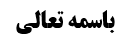 شرطیت ترتیب بین ذبح و رمی جمره	1نظریه تکلیف بودن ترتیب	1مناقشه	2جهت پنجم: مکان ذبح	2کلمات فقهاء	3نقد کلام محقق خوئی	5موضوع: ذبح /اعمال منا /واجبات حج خلاصه مباحث گذشته:متن خلاصه ...شرطیت ترتیب بین ذبح و رمی جمرهعرض شد شرطیت ترتیب بین ذبح و رمی جمره، ذکری است به سبب صحیحه جمیل.نظریه تکلیف بودن ترتیببرخی گفته اند اصلا ترتیب شرط نیست، بلکه تکلیف محض است، مکلف باید رمی جمره عقبه را قبل از ذبح انجام دهد، اما اگر عمدا هم تخلف کند، عمل او صحیح است، مشابه آن چه مرحوم صدر و آیت الله سیستانی در قصد قربت در اداء زکات و خمس گفته اند.قائلین به این نظریه به اطلاق صحیحه جمیل تمسک کرده اند و گفته اند اطلاق آن شامل ترک ترتیب از روی عمد هم میشود.مناقشهولی به نظر ما این مطلب نادرست است، زیرا در صدر این صحیحه آمده لاباس اذا کان نسیانا، کلام پیامبر اکرم صلی الله علیه و آله که بعد از آن ذکر شده، قدر متیقن از آن جهل است و به نسیان اضافه می شود، اما اگر فرض عمد هم به آن اضافه شود، ذکر قید نسیانا لغو می شود، زیرا نتیجه آن الغاء شرط است.ان قلت: لاباس نسیانا، به لحاظ تکلیف بین نسیان و عمد تفصیل می دهد و دیگر الغاء شرط لازم نمیآید.قلت: این توجیه با استشهاد امام علیه السلام به کلام پیامبر اکرم صلی الله علیه و آله سازگار نیست، زیرا ظاهر استشهاد این است که همان لاحرج در کلام نبوی، به شکل لاباس در صدر روایت مطرح شده است، در حالی که لاحرج را عدم حرجی وضعی معنا می کنند، و تطابق بین کلام امام و کلام پیامبر علیهما السلام که به آن استشهاد شده از بین می رود و لا اقل این مطلب ما یصلح للقرینیة است که صحیحه نسبت به عامد ظهور پیدا نکند و لذا اطلاق اذا رمیت الجمرة فاشتر اضحیتک و امثال آن در ارشاد به شرطیت ترتیب در فرض عمد، محکّم خواهد بود.جهت پنجم: مکان ذبحاز بسیاری از روایات استفاده می شود که ذبح حج تمتع در حال اختیار باید در منی باشد.اما امروزه ذبح در منی برای نوع حجاج غیر مقدور است و لااقل حرج نوعی دارد، زیرا کشتارگاه ها از وادی منی و حتی وادی محسر که منی تعبدی در فرض کمبود جا در منی است، خارج می باشد.کلمات فقهاءنظر محقق خوئی این است که هر کس بدون حرج شخصی متمکن از ذبح در منی است، ولو با تاخیر ذبح تا آخر ذی الحجة، بر او ذبح در منی واجب است.آیت الله سیستانی همین حکم را ولی تا آخر ایام تشریق مطرح کرده است، زیرا ایام ذبح برای کسی که پول قربانی دارد، تا آخر ایام تشریق بیشتر نیست: وَ بِإِسْنَادِهِ عَنْ أَحْمَدَ بْنِ مُحَمَّدِ بْنِ أَبِي نَصْرٍ عَنْ عَبْدِ الْكَرِيمِ عَنْ أَبِي بَصِيرٍ عَنْ أَحَدِهِمَا ع قَالَ: سَأَلْتُهُ عَنْ رَجُلٍ تَمَتَّعَ فَلَمْ يَجِدْ مَا يُهْدِي- حَتَّى إِذَا كَانَ يَوْمُ النَّفْرِ وَجَدَ ثَمَنَ شَاةٍ- أَ يَذْبَحُ أَوْ يَصُومُ قَالَ بَلْ يَصُومُ- فَإِنَّ أَيَّامَ الذَّبْحِ قَدْ مَضَتْ.البته محقق خوئی فرموده چون انجام حلق و تقصیر در روز دهم واجب است، باید حلق و تقصیر را انجام دهد، و فقط ذبح را تاخیر بیندازد و با حلق، محل می شود و لکن اعمال مکه به بعد از ذبح موکول میشود، اما آیت الله سیستانی فرموده دلیل نداریم که حلق و تقصیر واجب فوری در عید قربان باشد، سلمنا، و لکن شرط حلق و تقصیر این است که بعد از ذبح قربانی باشد (و اشکال واردی هم می باشد)اما اگر از ذبح در منی ولو با تاخیر متمکن نباشد، محقق خوئی فرموده اگر دلیل مطلقی می داشتیم که لاذبح الا بمنی، فتوا می دادیم به وجوب صوم بدل هدی، فمن لم یجد فصیام ثلاثة ایام فی الحج و سبعة اذا رجعتم تلک عشرة کاملة، اما چنین دلیل مطلقی نداریم که بیان کند شرطیت ذبح در منی، مطلقه است و لذا عند العجز، نوبت به اطلاق فما استیسر من الهدی و یا اطلاقات ادله ذبح می رسد مثل و البدن جعلناها لکم من شعائر الله لکم فیها خیر فاذکروا اسم الله علیها صواف و مثل صحیحه زرارة که می گوید المتمتع علیه الهدی و لذا ذبح در غیر از منی مجزی است و لازمه این کلام این است که دلیل نداریم که حتی لازم باشد در حرم هم ذبح کنیم، بلکه در هر جایی غیر از منی ذبح جایز است.اما آیت الله سیستانی فرموده از ادله استفاده دو شرط برای قربانی می کنیم، یکی این که در منی باشد و دیگری این که در حرم باشد و البته هر دو به تمکن مشروط است، زیرا در قرآن فرموده: حتی یبلغ الهدی محله و معلوم می شود که قربانی حج محلی دارد، مطلقا، در حالی که محقق خوئی فرمود اگر از ذبح در منی متمکن نباشیم، دیگر قربانی محل ندارد و این خلاف اطلاق آیه است و همچنین آیه هدیا بالغ الکعبة و یا آیه ثم محلها الی البیت العتیق، بیت عتیق هم که برای همه جا برای ذبح ندارد و معلوم می شود مقصود حوالی بیت است که مقصود حرم می باشد.آیت الله زنجانی فرموده حتی اگر تمکن شخصی از ذبح در منی باشد، باز هم ذبح در منی لازم نیست، زیرا شارع حکمی که سبب حرج نوعی باشد، جعل نمی کند.مرحوم امام از باب تقیه می فرمود ذبح در همین کشتارگاه های فعلی کافی است، ولو خارج از منی میباشد.نقد کلام محقق خوئیاولا: این که ایشان فرموده ذبح در منی ولو با تاخیر در صورت عدم حرج شخصی لازم است، مخالف است با این که ایشان فرموده ادله، اطلاق ندارد و اثبات شرطیت مطلقه نمی کند، زیرا نسبت به شرطیت ذبح در منی در مقام بیان نیست و باید به قدر متیقن اخذ کنیم، زیرا گرچه ایشان فرموده قدر متیقن، فرد متمکن از ذبح در منی است، و لکن به نظر ما قدر متیقن، قادر بر ذبح در منی یوم العید بدون حرج نوعی است.ثانیا: محقق خوئی فرمود ذبح باید تاخیر بیفتد، بر خلاف حلق و تقصیر، زیرا حلق و تقصیر مثل ذبح واجب فوری در عید قربان است، از ذبح عاجزیم، اما از حلق در یوم العید در منی که عاجز نیستیم و لذا ساقط نمی شود، اما به نظر ما هیچ دلیلی بر وجوب حلق و تقصیر در روز عید قربان نداریم، غیر از روایتی که سوال می کند یوم العید بر متمتع چه چیزی حلال می شود؟ حضرت می فرماید همه چیز غیر از نساء و طیب و محقق خوئی فرموده معلوم است که در یوم النحر واجب است که محل شویم.اما به نظر ما شاید این که فرموده همه چیز یوم العید حلال می شود، از این باب بوده باشد که سنت یا متعارف این بوده که حلق و تقصیر یوم العید انجام می شده است.علاوه بر این که حلق و تقصیر واجب، باید بعد از ذبح باشد، در نماز ظهر و عصر دلیل خاص داریم که اگر خوف فوت نماز بود، نماز عصر مقدم می شود، اما در ذبح که چنین نیست و حتی اگر قبل از ذبح حلق کند، محل هم نمی شود، به دلیل آیه شریفه: و لاتحلقووا رووسکم حتی یبلغ الهدی محله.